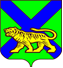 ТЕРРИТОРИАЛЬНАЯ ИЗБИРАТЕЛЬНАЯ КОМИССИЯ ГОРОДА ДАЛЬНЕГОРСКАР Е Ш Е Н И Е 03 июня 2021 г.                              г. Дальнегорск                         № 38/6Об установлении объема биографических данных кандидатов, необходимого для размещения на информационном стенде при проведении  дополнительных выборов депутатов Думы Дальнегорского городского округа по одномандатным избирательным округам № 1, № 2, № 14, назначенных на 22 августа 2021 года В соответствии с частью 3 статьи 72 Избирательного кодекса Приморского края территориальная избирательная комиссия города Дальнегорска РЕШИЛА:1. Установить объем биографических данных кандидатов, необходимый для размещения на информационном стенде при проведении  дополнительных выборов депутатов Думы Дальнегорского городского округа  по одномандатным избирательным округам № 1, № 2, № 14 согласно приложению.2. Разместить настоящее решение на официальном сайте Дальнегорского городского округа в информационно-телекоммуникационной сети «Интернет» в разделе «Территориальная избирательная комиссия».4.	Направить настоящее решение в Избирательную комиссию Приморского края для размещения на официальном сайте в информационно-телекоммуникационной сети «Интернет».Председатель комиссии						С.Г. КузьмиченкоСекретарь комиссии                                                             О. Д. Деремешко			    					 Приложение к решению территориальной избирательной комиссии города Дальнегорскаот 03 июня 2021 г. № 38/6Объем биографических данных кандидатов, необходимыйдля размещения на информационном стенде при проведении дополнительных выборов депутатов Думы Дальнегорского городского округа по одномандатным избирательным округам № 1, № 2, № 14На информационном стенде в помещении для голосования либо непосредственно перед указанным помещением при проведении выборов участковая избирательная комиссия размещает не содержащие признаков предвыборной агитации информационные материалы в следующем объеме:Информационные материалы обо всех зарегистрированных кандидатах размещаются, как правило, на одном плакате под общим заголовком «Кандидаты в депутаты Думы Дальнегорского городского округа по одномандатному избирательному округу № ____».    Биографические сведения на плакате размещаются после фамилий кандидатов, расположенных в алфавитном порядке. Перед биографическими сведениями кандидатов размещаются их фотографии одинакового размера.В информационные материалы о кандидатах включаются следующие сведения:Фамилия, имя, отчество (если менялись фамилия или имя, или отчество в период избирательной кампании либо в течение года до дня официального опубликования, указываются прежние фамилия, имя, отчество) Год рождения.Место жительства (наименование субъекта Российской Федерации, района, города, иного населенного пункта).Профессиональное образование (при наличии), с указанием организации, осуществляющей образовательную деятельность, года её окончания и полученной квалификации.Основное место работы или службы, занимаемая должность (в случае отсутствия основного места работы или службы – род занятий).Если кандидат является депутатом, но работает на непостоянной основе, – сведения об этом одновременно с указанием наименования представительного органа.Сведения о принадлежности к политической партии (иному общественному объединению) и своем статусе в этой политической партии (этом общественном объединении) (если такие сведения указаны в заявлении о согласии баллотироваться).В биографические данные кандидатов включаются сведения о том, кем выдвинут кандидат (если кандидат выдвинут избирательным объединением – слова «выдвинут избирательным объединением» с указанием наименования, если кандидат сам выдвинул свою кандидатуру – слово «самовыдвижение»).Информация о судимости кандидата (если судимость снята или погашена, сведения о дате снятия или погашения судимости).Сведения о том, что являясь физическим лицом, выполняет функции иностранного агента, или кандидатом, аффилированным с выполняющим функции иностранного агента лицом. Под информационными материалами биографического характера размещается информация о фактах недостоверности представленных кандидатом сведений 